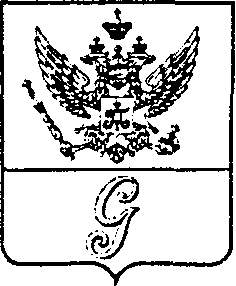 СОВЕТ  ДЕПУТАТОВ  МУНИЦИПАЛЬНОГО  ОБРАЗОВАНИЯ  «ГОРОД  ГАТЧИНА»ГАТЧИНСКОГО  МУНИЦИПАЛЬНОГО  РАЙОНАВТОРОГО СОЗЫВАРЕШЕНИЕОт 25 июня 2014 года                                                                                       № 51О внесении изменений в Положение «О присвоении звания «Почетный гражданин города Гатчины», принятое решением совета депутатов МО «Город Гатчина» от 27 апреля 2006 №66 «О новой редакции Положения о звании «Почетный гражданин города Гатчины» ( в редакции решения совета депутатов МО «Город Гатчина» от 24 ноября 2008 года №76).     В соответствии с федеральным  законом  от 06.10.2003 № 131-ФЗ «Об общих принципах организации местного самоуправления в Российской Федерации» и Уставом МО «Город Гатчина», рассмотрев предложения главы МО «Город Гатчина», совет депутатов МО «Город Гатчина» РЕШИЛ:Внести в  Положение «О присвоении звания «Почетный гражданин города Гатчины», принятое  решением совета депутатов МО «Город Гатчина» от 27 апреля 2006 №66 «О новой редакции Положения о звании «Почетный гражданин города Гатчины» (в редакции решения совета депутатов МО «Город Гатчина» от 24 ноября 2008 года №76)  следующие изменения:1.1.Статью 4.1. дополнить следующим абзацем  «Единовременная  денежная выплата  в размере 50 000 (пятьдесят тысяч) рублей предоставляется к   юбилейным датам  рождения: 50 лет, 55  лет - женщинам, 60 лет, 65 лет, 70 лет, 75 лет   и далее каждые 5 лет».Настоящее решение  вступает в силу со дня его официального опубликования и распространяется на правоотношения, возникшие с 01 января 2014 года.Глава МО «Город Гатчина» - председатель совета депутатовМО «Город Гатчина»                                                                        А.И.Ильин